Publicado en Madrid el 27/10/2020 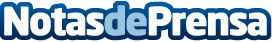 'PwC Francia y el Magreb' firman un contrato con Atos por más 100 millones de eurosAtos, líder mundial en transformación digital, anuncia la renovación de su contrato con 'PwC Francia y el Magreb' por un período de cinco años y por un importe de más de 100 millones de euros para la gestión de todos los servicios digitales y estaciones de trabajo para los empleados de PwC en Francia, Argelia y MarruecosDatos de contacto:Paula Espadas620 059 329Nota de prensa publicada en: https://www.notasdeprensa.es/pwc-francia-y-el-magreb-firman-un-contrato-con Categorias: Nacional Programación E-Commerce Software Ciberseguridad Digital http://www.notasdeprensa.es